Publicado en Huesca el 14/09/2022 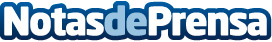 Arranca el Nuevo Grado Superior de Técnico Superior en Formación para la Movilidad Segura y SostenibleEl Consejero de Educación, Felipe Faci, y Margarita Padial, Jefa Provincial de Tráfico de Huesca, inauguran la primera promoción de este nuevo Grado Superior

Datos de contacto:Marta Gómez608686498Nota de prensa publicada en: https://www.notasdeprensa.es/arranca-el-nuevo-grado-superior-de-tecnico Categorias: Educación Aragón Sostenibilidad http://www.notasdeprensa.es